Plants QuizPlants QuizWhat plant is this?Who is growing it, Mrs Harrison or Mrs Powdrill?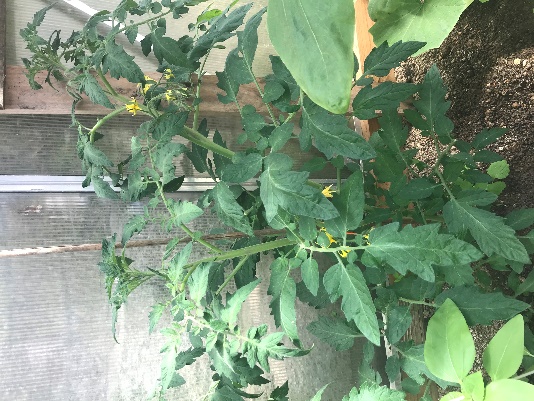 What plant is this?Who is growing it, Mrs Harrison or Mrs Powdrill?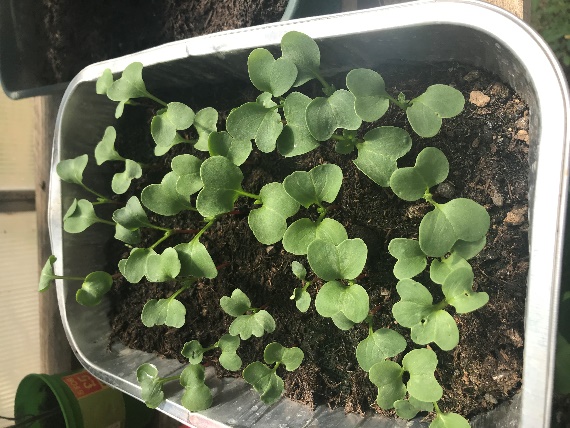 What plant is this?Who is growing it, Mrs Harrison or Mrs Powdrill?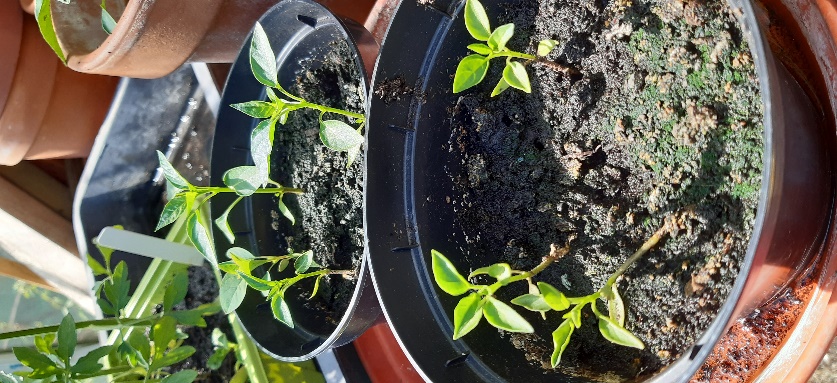 What plant is this?Who is growing it, Mrs Harrison or Mrs Powdrill?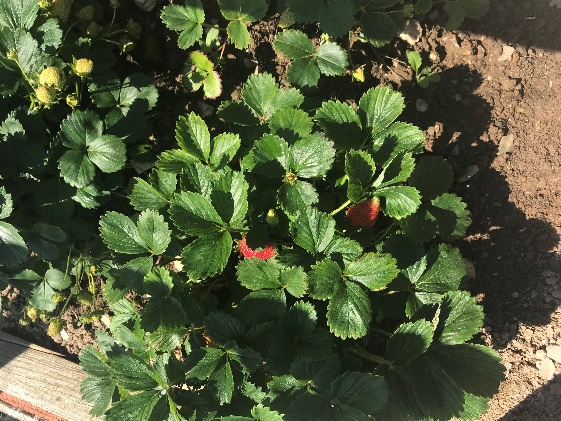 What plant is this?Who is growing it, Mrs Harrison or Mrs Powdrill?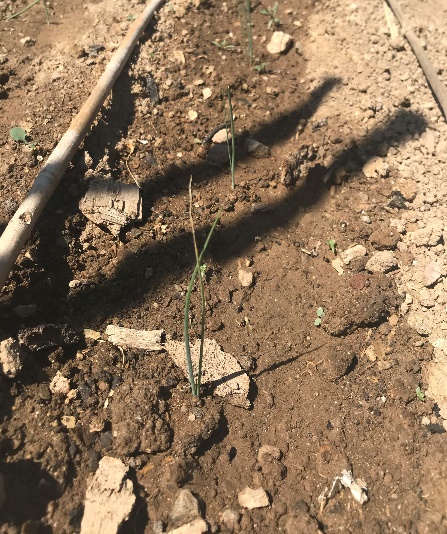 What plant is this?Who is growing it, Mrs Harrison or Mrs Powdrill?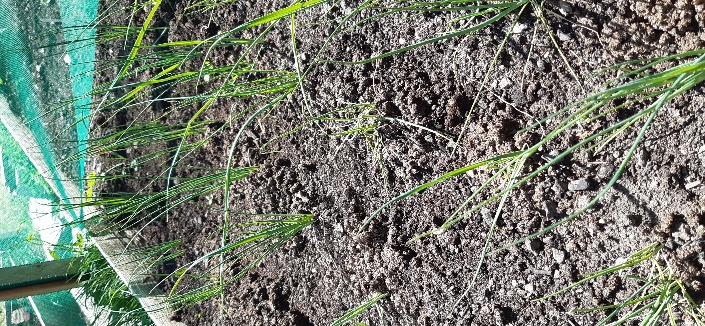 What plant is this?Who is growing it, Mrs Harrison or Mrs Powdrill?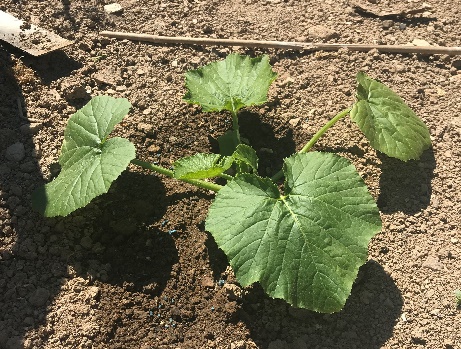 What plant is this?Who is growing it, Mrs Harrison or Mrs Powdrill?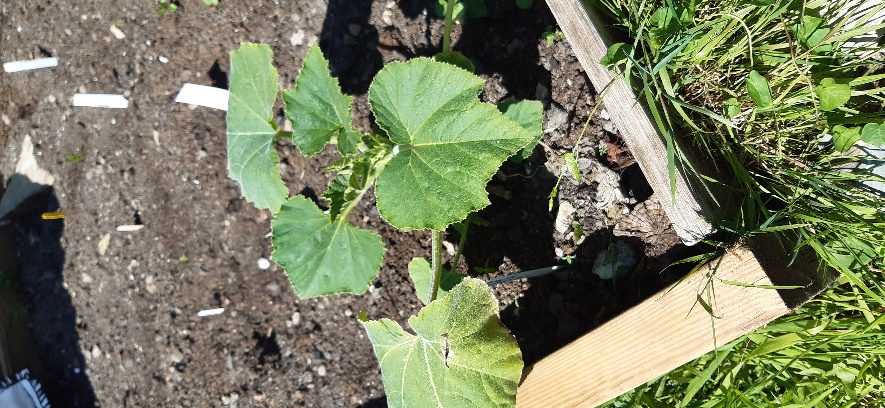 What plant is this?Who is growing it, Mrs Harrison or Mrs Powdrill?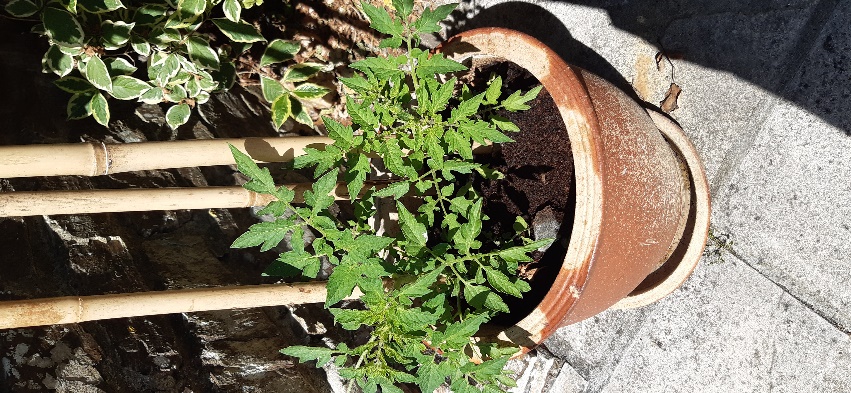 What plant is this?Who is growing it, Mrs Harrison or Mrs Powdrill?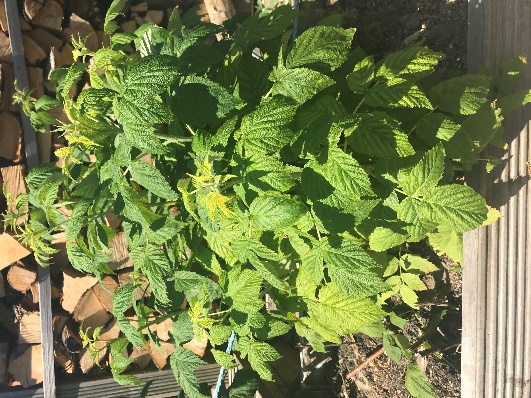 